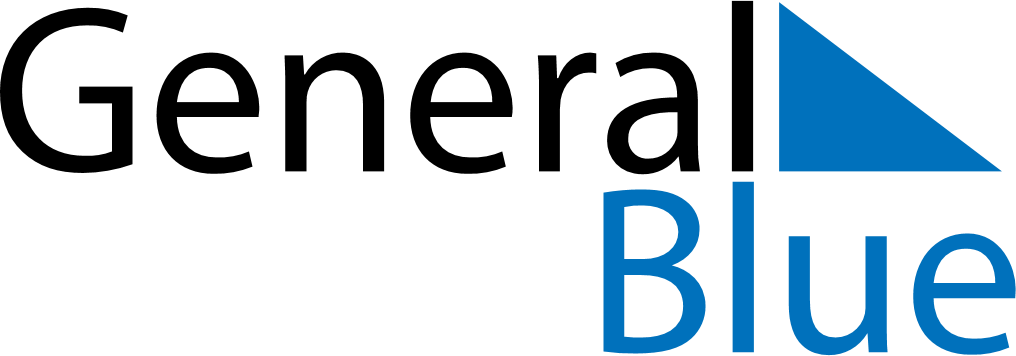 May 2020May 2020May 2020May 2020HungaryHungaryHungaryMondayTuesdayWednesdayThursdayFridaySaturdaySaturdaySunday1223Labour DayMother’s Day45678991011121314151616171819202122232324National Defense Day2526272829303031Pentecost